公共電子看板訊息敬請於106年3月6日至106年3月20日登載。二、登載內容：考選部訊息：106年警察人員特考、一般警察人員特考、鐵路人員特考及退除役特考，自106年3月10日至106年3月20日受理網路報名，有意報考之民眾請至考選部全球資訊網查詢。 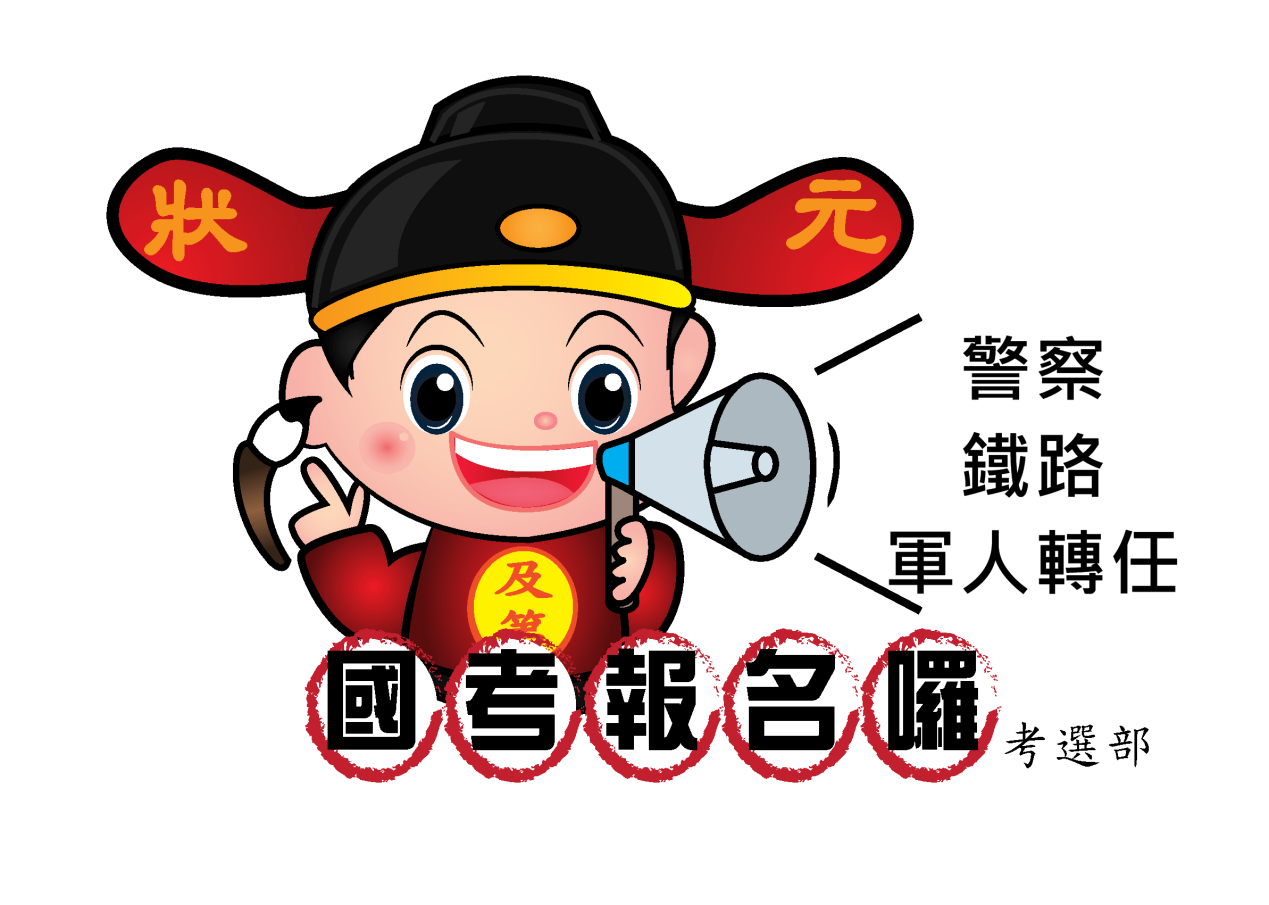 